Maten en gewichten 1                          Naam: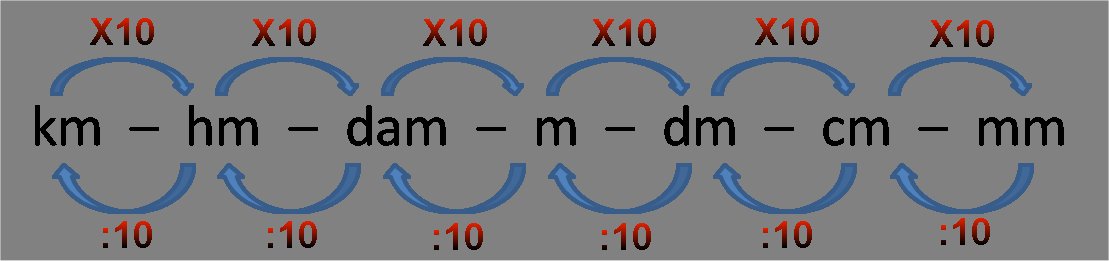 Vul in.8.000 cm	=	m	5 hm	=	km19 m	=	mm	750.000 mm	=	dm150.000 cm	=	hm	750.000 mm	=	m2 km	=	cm	5 km	=	hm25 mm	=	cm	1.300 m	=	dam1,2 m	=	cm	1.300 m	=	km1,2 km	=	m	25 mm	=	dm1,2 km	=	dm	2 cm	=	m Bij inhoud gaat het precies hetzelfde. Daar heb je kl [kiloliter], hl, dal, l, dl, cl, ml.Maak net zo’n tabel als hierboven met X10 en :10 voor de inhoudsmaten. Vul in.3.000 cl	=	l	5.000 hl	=	kl9 l	=	ml	900.000 ml	=	dl10.000 cl	=	hl	750.000 ml	=	l200 kl	=	cl	5 kl	=	hl200 ml	=	cl	1.850 l	=	dal12 l	=	cl	1.850 l	=	kl12 kl	=	l	250 ml	=	dl12 kl	=	dl	265 cl	=	l Bij inhoudsmaten komen er nog 3 bij: . Zet ze in de tabel van opdracht 2 op de juiste plek. 1 =1 kl     1 = 1 l     1 =1 ml Vul in.1.000 cl	=		5.000 hl	=	9 l	=		400.000 	=	dl10.000 	=	hl	750.000 ml	=	200 kl	=		5 	=	hl200 ml	=		1.850 	=	dal12 	=	cl	1.850 	=	12 kl	=		250 	=	dl12 kl	=	dl	265 cl	=	